FOR IMMEDIATE RELEASE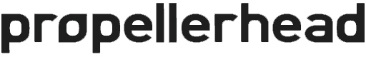 Propellerhead Announces Rigs 2 Series for ReasonSave up to 80% with three custom-curated Rack Extension collections for ReasonStockholm, Sweden, February 26, 2016 – Propellerhead Software today announced the Rigs 2 Series, offering updates to their best-selling Rig Series Rack Extension and ReFill bundles for Reason 8. Backline Rig 2, Mix & Mastering Rig 2, and Synthetic Rig 2 now contain over 60 Rack Extension and ReFills including the top instruments, effects, and sample packs made by leading developers such as Propellerhead, iZotope, Rob Papen, Cakewalk, Softube, Korg and more.Rigs 2 Series bundles are designed specifically for the style of music you make and include video lessons to help you get the most out of your Rig. Save over $1200 on Rack Extensions and ReFills for the unbeatable price of $299 each, or upgrade from Rig 1 for USD $79.The Rigs 2 Series includes:Backline Rig 2: Boutique amps, rotary speakers, soulful keys and vintage effect units transport your Reason rack to 1977. Aimed at songwriters looking for playable, organic-sounding instruments and effects, the Backline Rig comes packed with guitars, electric bass, vintage keyboards, drums and vintage effect units, all at a fantastic price.Synthetic Rig 2: Add an outstanding collection of electronic instruments and effects to your Reason Rack. Tailored for electronic music producers, the Synthetic Rig bundle comes with a variety of synths, beatboxes and effects from leading Rack Extensions developers. Mix and Mastering Rig 2: Perfect your mixes with this super-priced collection of outboard FX gear! With the Mix and Mastering Rig, you get a fantastic collection of high quality studio outboard effect Rack Extensions from leading Rack Extensions developers.Pricing and availabilityAll bundles are available as a direct downloads from Propellerhead’s website.Purchase your Rigs 2 bundle for USD $299 / EUR €299Upgrade from an earlier version for USD $79 / EUR €79 Reason 8 is available as a direct download from Propellerhead’s website or from an authorized dealer.Visit http://www.propellerheads.se/Rigs2 for more information.Photo file: Propellerhead_Rigs2.JPGPhoto caption: Propellerhead’s Rigs 2 Series. About Propellerhead SoftwareFormed in 1994, Propellerhead Software is a privately owned company based in Stockholm, Sweden. Renowned for its musician-centric approach, Propellerhead has created some of the world’s most innovative music software applications, interfaces and technology standards. Musicians, producers and the media have praised Figure, Take, Reason, ReCycle and ReBirth applications for being inspiring, great sounding and of impeccable quality. Technologies such as ReWire and the REX file format are de-facto industry standards, implemented in all major music software. Today, Propellerhead’s products are used all over the world by millions of professionals and enthusiasts for all kinds of music making. http://www.propellerheads.sePress contactsFor further information, please contact our press representatives:Ed James
propellerhead@anthemicagency.comRobert Clynepr@clynemedia.com For online press releases, high-resolution images and other media resources, please go to www.propellerheads.se/press. 